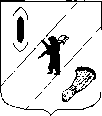 АДМИНИСТРАЦИЯ  ГАВРИЛОВ-ЯМСКОГОМУНИЦИПАЛЬНОГО  РАЙОНАПОСТАНОВЛЕНИЕ20.11.2015   №  1296Об   утверждении  Перечня  муниципальных  программГаврилов-Ямского муниципальногорайона  на 2016 годВ соответствии с требованиями статьи 179 Бюджетного кодекса РФ,  руководствуясь статьёй  26 Устава Гаврилов-Ямского муниципального района,АДМИНИСТРАЦИЯ МУНИЦИПАЛЬНОГО РАЙОНА ПОСТАНОВЛЯЕТ:Утвердить Перечень муниципальных программ Гаврилов-Ямского муниципального района  на 2016 год (Приложение).2.  Контроль за исполнением постановления возложить на заместителя Главы Администрации муниципального района Таганова В.Н. 3.  Постановление разместить на официальном сайте Администрации Гаврилов-Ямского муниципального района в сети интернет.Постановление вступает в силу с 01.01.2016 года. Глава Администрации муниципального района                                                              В.И.СеребряковПриложение к постановлениюАдминистрации Гаврилов-Ямскогомуниципального районаот  20.11.2015 № 1296ПЕРЕЧЕНЬ                                                                                                                                                                                    муниципальных программ  Гаврилов-Ямского муниципального районана 2016 годСписок используемых сокращений:УО			- Управление образования УСЗН и Т		- Управление социальной защиты населения и трудаУКТСиМП		- Управление культуры, туризма, спорта и молодёжной    политикиУЖКХ, КС и П	- Управление жилищно-коммунального хозяйства,     капитального строительства и природопользованияУФ			- Управление финансовОСХ			- Отдел сельского хозяйстваОЭПДиИ		- Отдел экономики, предпринимательской деятельности и    инвестицийООПРиМС		- Отдел по организационно-правовой  работе и муниципальной                                      службыОДНиЗП		- Отдел по делам несовершеннолетних и защите их правОМП, ГОЧС        -   Отдел по мобилизационной подготовке, ГО и ЧС.УАГИиЗО            -   Управление по архитектуре, градостроительству,     имущественным и земельным отношениям   №№ п/пКодНаименование муниципальной программы Ответствен-ный испол-нитель муници-пальной программыОтветствен-ный соис-полнитель муници-пальной программыНаименование целевых программ и основных мероприятий, входящих в состав муниципальной программы123456102Развитие образо-вания и молодёж-ной политики  в Гаврилов-Ямском муниципальном районеУОУОВЦП «Развитие образования Гаврилов-Ямского муниципального района» на 2016-2018 годы02Развитие образо-вания и молодёж-ной политики  в Гаврилов-Ямском муниципальном районеУКТСиМПМЦП «Молодёжь» на 2015-2017 годы02Развитие образо-вания и молодёж-ной политики  в Гаврилов-Ямском муниципальном районеУКТСиМПМЦП «Патриотическое вос-питание граждан Российской Федерации, проживающих на территории Гаврилов-Ямского муниципального района» на 2016-2018 годы203Социальная под-держка населения Гаврилов-Ямско-го муниципаль-ного районаУСЗНиТУСЗНиТВЦП «Развитие системы мер социальной поддержки населения Гаврилов-Ямского муниципального района» на 2015-2018 годыОДНиЗПМЦП «Профилактика безнадзорности, правонару-шений и защита прав несовершеннолетних в Гаврилов-Ямском районе» на 2014-2016годыУСЗНиТОсновное мероприятие: пенсия за выслугу лет гражданам, замещавшим должности муниципальной службы в Гаврилов-Ямском муниципальном районе308Обеспечение общественного порядка и проти-водействие прес-тупности на тер-ритории Гаври-лов-Ямского муниципального районаОМП, ГОЧСУОМЦП «Комплексные меры противодействия злоупот-реблению наркотикам и их незаконному обороту в Гаврилов-Ямском муници-пальном районе» на 2014-2016 годы08Обеспечение общественного порядка и проти-водействие прес-тупности на тер-ритории Гаври-лов-Ямского муниципального районаУЖКХ, КСиПМЦП «Повышение безопас-ности дорожного движения в Гаврилов-Ямском районе» на 2015-2017 годыУКТСиМПМЦП «Профилактика  пра-вонарушений в Гаврилов-Ямском муниципальном районе» на 2016-2018 годыОМП, ГОЧСМЦП «Профилактика терроризма и экстремизма в Гаврилов-Ямском муниципальном районе на 2016-2018 годы410Защита населения и территории Гаврилов-Ямско-го муниципаль-ного района от чрезвычайных ситуацийОМП, ГОЧСОМП, ГОЧСВЦП «Обеспечение функционирования органа повседневного управления Гаврилов-Ямского муниципального района»на 2014-2018 годы511Развитие куль-туры и туризма в Гаврилов-Ямском муниципальном районеУКТСиМПУКТСиМПВЦП «Развитие сферы культуры Гаврилов-Ямского муниципального района» на 2015-2017 годы11Развитие куль-туры и туризма в Гаврилов-Ямском муниципальном районеУКТСиМПМЦП «Поддержка въезд-ного и внутреннего туризма в Гаврилов-Ямском муниципальном районе» на 2015-2017 годы11Развитие куль-туры и туризма в Гаврилов-Ямском муниципальном районеУКТСиМПМЦП «Возрождение традиционной народной культуры» на 2015-2017 годы612Охрана окружа-ющей среды Гаврилов-Ямс-кого муниципаль-ного районаУЖКХ, КСиПУЖКХ, КСиПМЦП «Обращение с твёр-дыми бытовыми отходами на территории Гаврилов-Ямского муниципального района» на 2016-2018 годы713Развитие физи-ческой культуры и спорта в Гаври-лов-Ямском муниципальном районеУКТСиМПУКТСиМПМЦП «Развитие физической культуры и спорта в Гаврилов-Ямском муниципальном районе» на 2014-2016 годы814Обеспечение качественными коммунальными услугами населе-ния Гаврилов-Ямского муници-пального районаУЖКХ, КСиПУЖКХ, КСиПМЦП «Комплексная про-грамма модернизации и реформирования жилищно-коммунального хозяйства Гаврилов-Ямского муници-пального района» на 2015-2017 годы14Обеспечение качественными коммунальными услугами населе-ния Гаврилов-Ямского муници-пального районаУЖКХ, КСиПМЦП «Развитие водоснаб-жения, водоотведения и очи-стки сточных вод Гаврилов-Ямского муниципального района» на 2016-2018 годы14Обеспечение качественными коммунальными услугами населе-ния Гаврилов-Ямского муници-пального районаУЖКХ, КСиП МЦП «Обеспечение надежного теплоснабжения жилищного фонда и учреждений бюджетной сферы Гаврилов-Ямского муниципального района» на 2015-2017 годы915Экономическое развитие  и инновационная  экономика Гаврилов-Ямского муниципального районаОЭПДиИОЭПДиИМЦП «Поддержка потреби-тельского рынка на селе Гаврилов-Ямского муници-пального района» на 2016-2018 годы15Экономическое развитие  и инновационная  экономика Гаврилов-Ямского муниципального районаОЭПДиИМЦП «Поддержка и разви-тие малого и среднего пред-принимательства Гаврилов-Ямского муниципального района» на 2016-2018 годы15Экономическое развитие  и инновационная  экономика Гаврилов-Ямского муниципального районаОЭПДиИОсновное мероприятие 1: Субсидия на возмещение недополученных доходов хозяйствующим субъектам, оказывающим населению услуги в общих отделениях общественных бань15Экономическое развитие  и инновационная  экономика Гаврилов-Ямского муниципального районаОЭПДиИОсновное мероприятие 2 ( на 2016 год):Разработка Программы социально-экономического развития Гаврилов-Ямского муниципального района Ярославской области на 2017-2020 годы1021Эффективная власть в Гаврилов-Ямском муниципальном районеООПРиМСООПРиМСМЦП «Развитие муници-пальной службы в Гаври-лов-Ямском муниципальном районе» на 2016-2018 годы1021Эффективная власть в Гаврилов-Ямском муниципальном районеООПРиМСООПРиМСМЦП «Противодействие коррупции в Гаврилов-Ямском муниципальном районе» на 2014-2016 годы1123Информационное общество в Гаврилов-Ямскоммуниципальном районеООПРиМСМАУ «Редакция районной газеты «Гаврилов-Ямский вестник» и местного телевещанияМЦП «Развитие средств массовой информации  на территории Гаврилов-Ямского муниципального района» на 2014-2016 годы1224Развитие дорож-ного хозяйства и транспорта в Гаврилов-Ямском муниципальном районеУЖКХ,КСиП УЖКХ,КСиПМЦП «Развитие сети авто-мобильных дорог общего пользования местного значения Гаврилов-Ямского муниципального района» на 2016-2018 годы24Развитие дорож-ного хозяйства и транспорта в Гаврилов-Ямском муниципальном районеОЭПДиИМЦП «Развитие автомобиль-ного пассажирского транс-порта общего пользования на территории Гаврилов-Ямского муниципального района» на 2016-2018 годы1325Развитие сель-ского хозяйства в Гаврилов-Ямском муниципальном районеОСХОСХМЦП «Развитие агропро-мышленного комплекса и сельских территорий Гаврилов-Ямского муници-пального района Ярослав-ской области» на 2014-2020 годы1325Развитие сель-ского хозяйства в Гаврилов-Ямском муниципальном районеОСХУАГИиЗООсновное мероприятие 1:  реализация полномочий в части организации и содержания скотомогильников1325Развитие сель-ского хозяйства в Гаврилов-Ямском муниципальном районеОСХОСХОсновное мероприятие 2: организация  мероприятий по отлову, временной изоляции, умерщвлению безнадзорных животных и утилизацию их трупов1430Энергоэффектив-ность в Гаврилов-Ямском муници-пальном районеУЖКХ,КСиПУЖКХ,КСиПМЦП «Энергосбережение в Гаврилов-Ямском муници-пальном районе Ярослав-ской области» на 2015-2017 годы1536Создание условий для эффективного управления муниципальными финансами в Гаврилов-Ямском муниципальном районеУФ  УФВЦП управления финансов администрации Гаврилов-Ямского муниципального района на 2014-2018 годы1536Создание условий для эффективного управления муниципальными финансами в Гаврилов-Ямском муниципальном районеУФ  УФОсновное мероприятие 1: мероприятия по управлению муниципальным имуществом Гаврилов-Ямского муниципального района1536Создание условий для эффективного управления муниципальными финансами в Гаврилов-Ямском муниципальном районеУФ  УФОсновное мероприятие 2: повышение финансовых возможностей  поселений Гаврилов-Ямского муниципального района